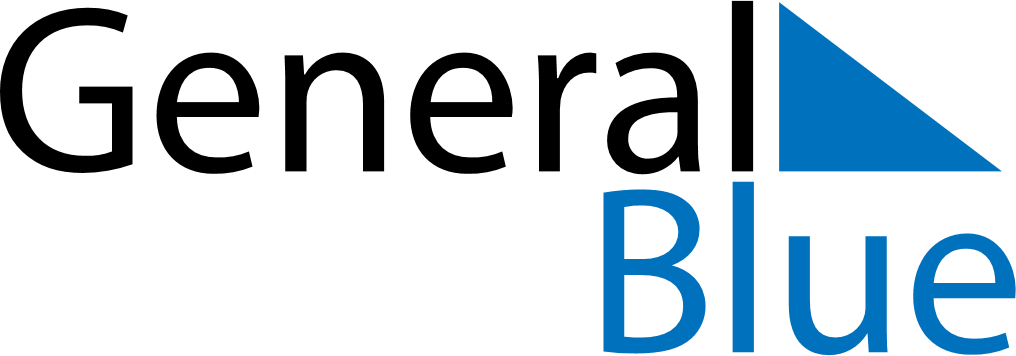 December 2019December 2019December 2019December 2019PanamaPanamaPanamaSundayMondayTuesdayWednesdayThursdayFridayFridaySaturday1234566789101112131314Mother’s DayMother’s Day (substitute day)15161718192020212223242526272728Christmas Day293031